Weather during the previous forecast periodAccording to meteorological data recorded at Agro meteorological Observatory, Pusa (Bihar), average maximum and minimum temperature were 37.9°C and 25.7°C, respectively. Average relative humidity was 80 percent at 0700 hrs and 53 percent at 1400 hrs. Soil temperature at 5 cm depth was 30.5°C at 0700 hrs and 40.0°C at 1400 hrs. Average wind speed, daily sunshine hours and average daily evaporation were 6.8km/hr, 8.9hours and 5.8mm, respectively. Dry weather prevailed during the previous forecasting period.Medium Range Weather Forecast(18-22th May, 2019)(Begusarai)Advisory for the farmers(A. Sattar)(Nodal Officer)Weather during the previous forecast periodAccording to meteorological data recorded at Agro meteorological Observatory, Pusa (Bihar), average maximum and minimum temperature were 37.9°C and 25.7°C, respectively. Average relative humidity was 80 percent at 0700 hrs and 53 percent at 1400 hrs. Soil temperature at 5 cm depth was 30.5°C at 0700 hrs and 40.0°C at 1400 hrs. Average wind speed, daily sunshine hours and average daily evaporation were 6.8km/hr, 8.9hours and 5.8mm, respectively. Dry weather prevailed during the previous forecasting period.Medium Range Weather Forecast(18-22th May, 2019) (Darbhanga)Advisory for the farmers(A. Sattar)(Nodal Officer)Weather during the previous forecast periodAccording to meteorological data recorded at Agro meteorological Observatory, Pusa (Bihar), average maximum and minimum temperature were 37.9°C and 25.7°C, respectively. Average relative humidity was 80 percent at 0700 hrs and 53 percent at 1400 hrs. Soil temperature at 5 cm depth was 30.5°C at 0700 hrs and 40.0°C at 1400 hrs. Average wind speed, daily sunshine hours and average daily evaporation were 6.8km/hr, 8.9hours and 5.8mm, respectively. Dry weather prevailed during the previous forecasting period.Medium Range Weather Forecast(18-22th May, 2019)(East Champaran)Advisory for the farmers(A. Sattar)(Nodal Officer)Weather during the previous forecast periodAccording to meteorological data recorded at Agro meteorological Observatory, Pusa (Bihar), average maximum and minimum temperature were 37.9°C and 25.7°C, respectively. Average relative humidity was 80 percent at 0700 hrs and 53 percent at 1400 hrs. Soil temperature at 5 cm depth was 30.5°C at 0700 hrs and 40.0°C at 1400 hrs. Average wind speed, daily sunshine hours and average daily evaporation were 6.8km/hr, 8.9hours and 5.8mm, respectively. Dry weather prevailed during the previous forecasting period.Medium Range Weather Forecast(18-22th May, 2019) (Gopalganj)Advisory for the farmers(A. Sattar)(Nodal Officer)Weather during the previous forecast periodAccording to meteorological data recorded at Agro meteorological Observatory, Pusa (Bihar), average maximum and minimum temperature were 37.9°C and 25.7°C, respectively. Average relative humidity was 80 percent at 0700 hrs and 53 percent at 1400 hrs. Soil temperature at 5 cm depth was 30.5°C at 0700 hrs and 40.0°C at 1400 hrs. Average wind speed, daily sunshine hours and average daily evaporation were 6.8km/hr, 8.9hours and 5.8mm, respectively. Dry weather prevailed during the previous forecasting period.Medium Range Weather Forecast(18-22th May, 2019) (Madhubani)Advisory for the farmers(A. Sattar)(Nodal Officer)Weather during the previous forecast periodAccording to meteorological data recorded at Agro meteorological Observatory, Pusa (Bihar), average maximum and minimum temperature were 37.9°C and 25.7°C, respectively. Average relative humidity was 80 percent at 0700 hrs and 53 percent at 1400 hrs. Soil temperature at 5 cm depth was 30.5°C at 0700 hrs and 40.0°C at 1400 hrs. Average wind speed, daily sunshine hours and average daily evaporation were 6.8km/hr, 8.9hours and 5.8mm, respectively. Dry weather prevailed during the previous forecasting period.Medium Range Weather Forecast(18-22th May, 2019) (Muzaffarpur)Advisory for the farmers(A. Sattar)(Nodal Officer)Weather during the previous forecast periodAccording to meteorological data recorded at Agro meteorological Observatory, Pusa (Bihar), average maximum and minimum temperature were 37.9°C and 25.7°C, respectively. Average relative humidity was 80 percent at 0700 hrs and 53 percent at 1400 hrs. Soil temperature at 5 cm depth was 30.5°C at 0700 hrs and 40.0°C at 1400 hrs. Average wind speed, daily sunshine hours and average daily evaporation were 6.8km/hr, 8.9hours and 5.8mm, respectively. Dry weather prevailed during the previous forecasting period.Medium Range Weather Forecast(18-22th May, 2019) (Samastipur)Advisory for the farmers(A. Sattar)(Nodal Officer)Weather during the previous forecast periodAccording to meteorological data recorded at Agro meteorological Observatory, Pusa (Bihar), average maximum and minimum temperature were 37.9°C and 25.7°C, respectively. Average relative humidity was 80 percent at 0700 hrs and 53 percent at 1400 hrs. Soil temperature at 5 cm depth was 30.5°C at 0700 hrs and 40.0°C at 1400 hrs. Average wind speed, daily sunshine hours and average daily evaporation were 6.8km/hr, 8.9hours and 5.8mm, respectively. Dry weather prevailed during the previous forecasting period.Medium Range Weather Forecast(18-22th May, 2019) (Saran)Advisory for the farmers(A. Sattar)(Nodal Officer)Weather during the previous forecast periodAccording to meteorological data recorded at Agro meteorological Observatory, Pusa (Bihar), average maximum and minimum temperature were 37.9°C and 25.7°C, respectively. Average relative humidity was 80 percent at 0700 hrs and 53 percent at 1400 hrs. Soil temperature at 5 cm depth was 30.5°C at 0700 hrs and 40.0°C at 1400 hrs. Average wind speed, daily sunshine hours and average daily evaporation were 6.8km/hr, 8.9hours and 5.8mm, respectively. Dry weather prevailed during the previous forecasting period.Medium Range Weather Forecast(18-22th May, 2019) (Shivhar)Advisory for the farmers(A. Sattar)(Nodal Officer)Weather during the previous forecast periodAccording to meteorological data recorded at Agro meteorological Observatory, Pusa (Bihar), average maximum and minimum temperature were 37.9°C and 25.7°C, respectively. Average relative humidity was 80 percent at 0700 hrs and 53 percent at 1400 hrs. Soil temperature at 5 cm depth was 30.5°C at 0700 hrs and 40.0°C at 1400 hrs. Average wind speed, daily sunshine hours and average daily evaporation were 6.8km/hr, 8.9hours and 5.8mm, respectively. Dry weather prevailed during the previous forecasting period.Medium Range Weather Forecast(18-22th May, 2019) (Sitamarhi)Advisory for the farmers(A. Sattar)(Nodal Officer)Weather during the previous forecast periodAccording to meteorological data recorded at Agro meteorological Observatory, Pusa (Bihar), average maximum and minimum temperature were 37.9°C and 25.7°C, respectively. Average relative humidity was 80 percent at 0700 hrs and 53 percent at 1400 hrs. Soil temperature at 5 cm depth was 30.5°C at 0700 hrs and 40.0°C at 1400 hrs. Average wind speed, daily sunshine hours and average daily evaporation were 6.8km/hr, 8.9hours and 5.8mm, respectively. Dry weather prevailed during the previous forecasting period.Medium Range Weather Forecast(18-22th May, 2019) (Siwan)Advisory for the farmers(A. Sattar)(Nodal Officer)Weather during the previous forecast periodAccording to meteorological data recorded at Agro meteorological Observatory, Pusa (Bihar), average maximum and minimum temperature were 37.9°C and 25.7°C, respectively. Average relative humidity was 80 percent at 0700 hrs and 53 percent at 1400 hrs. Soil temperature at 5 cm depth was 30.5°C at 0700 hrs and 40.0°C at 1400 hrs. Average wind speed, daily sunshine hours and average daily evaporation were 6.8km/hr, 8.9hours and 5.8mm, respectively. Dry weather prevailed during the previous forecasting period.Medium Range Weather Forecast(18-22th May, 2019) (Vaishali)Advisory for the farmers(A. Sattar)(Nodal Officer)Weather during the previous forecast periodAccording to meteorological data recorded at Agro meteorological Observatory, Pusa (Bihar), average maximum and minimum temperature were 37.9°C and 25.7°C, respectively. Average relative humidity was 80 percent at 0700 hrs and 53 percent at 1400 hrs. Soil temperature at 5 cm depth was 30.5°C at 0700 hrs and 40.0°C at 1400 hrs. Average wind speed, daily sunshine hours and average daily evaporation were 6.8km/hr, 8.9hours and 5.8mm, respectively. Dry weather prevailed during the previous forecasting period.Medium Range Weather Forecast(18-22th May, 2019) (West Champaran)Advisory for the farmers(A. Sattar)(Nodal Officer)GRAMIN KRISHI MAUSAM SEWA (GKMS)AGRO-METEOROLOGY DIVISIONDr. Rajendra Prasad Central Agricultural University, PusaSamastipur, Bihar -848 125GRAMIN KRISHI MAUSAM SEWA (GKMS)AGRO-METEOROLOGY DIVISIONDr. Rajendra Prasad Central Agricultural University, PusaSamastipur, Bihar -848 125GRAMIN KRISHI MAUSAM SEWA (GKMS)AGRO-METEOROLOGY DIVISIONDr. Rajendra Prasad Central Agricultural University, PusaSamastipur, Bihar -848 125Bulletin No. 39Date: Friday, 17 May,2019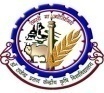 Weather parameters18May19May20May21May22MayRemarksRainfall(mm)00000Dry weatherMax. T (°C)3940404041-Mini. T (°C)2525262626-Cloud cover (okta)00311Light cloudy skyMax Relative Humidity (%)7575756565Min Relative Humidity (%)5555554545Wind speed (kmph)1515101010Wind direction(deg)WesterlyWesterlyEasterlyEasterlyEasterlyEasterly/WesterlyCropPhenophasesAdvisory (Based on weather forecast)In view of dry and hot weather, farmers are advised to do deep ploughing of their fallow lands to reduce the abundance of eggs, larva, pupa of insect pests, diseases and weeds. Give irrigation in standing crops such as vegetables and fodder crops.In view of dry and hot weather, farmers are advised to do deep ploughing of their fallow lands to reduce the abundance of eggs, larva, pupa of insect pests, diseases and weeds. Give irrigation in standing crops such as vegetables and fodder crops.In view of dry and hot weather, farmers are advised to do deep ploughing of their fallow lands to reduce the abundance of eggs, larva, pupa of insect pests, diseases and weeds. Give irrigation in standing crops such as vegetables and fodder crops.Rabi/spring/kharif Maize-Weather is likely to remain favorable for harvesting and threshing of rabi maize. Farmers are advised to do this work giving top priority.Farmers are advised to maintain proper soil moisture in summer maize, For this give irrigation if needed. Regular monitoring is advised for stem borer insect pest in summer maize crop.Land preparation is advised for sowing of kharif maize. Application of 100-150 quintal of FYM per hectare is advised during land preparation.VegetablesFlowering/FruitingIn view of dry weather, farmers are advised to give irrigation in summer vegetables such as lady’s finger, pumpkin, cucumber, sponge gourd, bottle gourd. Intercultural operation is also advised.Monitoring is advised for infestation of mites in okra. Larvae and nymph of mite are greenish red while adults are oval reddish brown in colour. Mite feed on the under surface of leaves and the affected leaves gradually start curling and get wrinkled and crumpled. If infestation is found, spraying of Ethion @1.5-2 ml/liter of water is advised.Monitoring is advised for infestation of fruit fly in cucurbitaceous crop. If infestation of is found, spraying of Dimethoate 30 EC @ 2 ml+10 gram suger /liter of water is advised.Green gram/ Black gramHarvestingFarmers are advised to harvest matured pods of early sown black gram/green gram. Regular monitoring is advised in late sown green gram /black gram against infestation of pod borer. TurmericSowingSowing of Rajendra Sonia and Rajendra Sonali varieties of turmeric is advised. Application of 25-30 tones of cow dung, 60-75 kg nitrogen,50-60 kg phosphorus,100-120 kg potassium and 20-25 kg zinc sulphate per hectare is advised during land preparation. The size of the seed should be around 30-35 gram which contains 4-5 buds. Seed materials should be sown at 30X20 cm apart maintaining a soil depth of 5-6cm. Seed treatment with 2.5 gram Diethane M-45 plus 0.1% bavistin/Kg of seed is advised. Sowing should be done after half an hour of seed treatment. GingerSowingSowing of Maran and Nadia varieties of ginger is advised. Application of 25-30 tones of cow dung, 30-40 kg nitrogen,50 kg phosphorus,80-100 kg potassium 20-25 kg zinc sulphate and 10-12 kg borax per hectare is advised during land preparation. The size of the seed should be around 20-30 gram which contains 3-4 buds. Seed materials should be sown at distance of 30X20 cm. Seed treatment with solution of 0.2% redomil/Kg of seed is advised. Litchi and mango orchardFruitingMaintain the proper soil moisture of litchi and mango orchard.PaddyLand preparationLand preparation is advised for paddy nursery. During land preparation, application of cow dung is suggested for good and healthy seedlings. GRAMIN KRISHI MAUSAM SEWA (GKMS)AGRO-METEOROLOGY DIVISIONDr. Rajendra Prasad Central Agricultural University, PusaSamastipur, Bihar -848 125GRAMIN KRISHI MAUSAM SEWA (GKMS)AGRO-METEOROLOGY DIVISIONDr. Rajendra Prasad Central Agricultural University, PusaSamastipur, Bihar -848 125GRAMIN KRISHI MAUSAM SEWA (GKMS)AGRO-METEOROLOGY DIVISIONDr. Rajendra Prasad Central Agricultural University, PusaSamastipur, Bihar -848 125Bulletin No. 39Date: Friday, 17 May,2019Weather parameters18May19May20May21May22MayRemarksRainfall(mm)00000Dry weatherMax. T (°C)3940404041-Mini. T (°C)2525262626-Cloud cover (okta)02301Light cloudy skyMax Relative Humidity (%)7575756565Min Relative Humidity (%)5555554545Wind speed (kmph)1515101010Wind direction(deg)EasterlyEasterlyEasterlyEasterlyEasterlyEasterlyCropPhenophasesAdvisory (Based on weather forecast)In view of dry and hot weather, farmers are advised to do deep ploughing of their fallow lands to reduce the abundance of eggs, larva, pupa of insect pests, diseases and weeds. Give irrigation in standing crops such as vegetables and fodder crops.In view of dry and hot weather, farmers are advised to do deep ploughing of their fallow lands to reduce the abundance of eggs, larva, pupa of insect pests, diseases and weeds. Give irrigation in standing crops such as vegetables and fodder crops.In view of dry and hot weather, farmers are advised to do deep ploughing of their fallow lands to reduce the abundance of eggs, larva, pupa of insect pests, diseases and weeds. Give irrigation in standing crops such as vegetables and fodder crops.Rabi/spring/kharif Maize-Weather is likely to remain favorable for harvesting and threshing of rabi maize. Farmers are advised to do this work giving top priority.Farmers are advised to maintain proper soil moisture in summer maize, For this give irrigation if needed. Regular monitoring is advised for stem borer insect pest in summer maize crop.Land preparation is advised for sowing of kharif maize. Application of 100-150 quintal of FYM per hectare is advised during land preparation.VegetablesFlowering/FruitingIn view of dry weather, farmers are advised to give irrigation in summer vegetables such as lady’s finger, pumpkin, cucumber, sponge gourd, bottle gourd. Intercultural operation is also advised.Monitoring is advised for infestation of mites in okra. Larvae and nymph of mite are greenish red while adults are oval reddish brown in colour. Mite feed on the under surface of leaves and the affected leaves gradually start curling and get wrinkled and crumpled. If infestation is found, spraying of Ethion @1.5-2 ml/liter of water is advised.Monitoring is advised for infestation of fruit fly in cucurbitaceous crop. If infestation of is found, spraying of Dimethoate 30 EC @ 2 ml+10 gram suger /liter of water is advised.Green gram/ Black gramHarvestingFarmers are advised to harvest matured pods of early sown black gram/green gram. Regular monitoring is advised in late sown green gram /black gram against infestation of pod borer. TurmericSowingSowing of Rajendra Sonia and Rajendra Sonali varieties of turmeric is advised. Application of 25-30 tones of cow dung, 60-75 kg nitrogen,50-60 kg phosphorus,100-120 kg potassium and 20-25 kg zinc sulphate per hectare is advised during land preparation. The size of the seed should be around 30-35 gram which contains 4-5 buds. Seed materials should be sown at 30X20 cm apart maintaining a soil depth of 5-6cm. Seed treatment with 2.5 gram Diethane M-45 plus 0.1% bavistin/Kg of seed is advised. Sowing should be done after half an hour of seed treatment. GingerSowingSowing of Maran and Nadia varieties of ginger is advised. Application of 25-30 tones of cow dung, 30-40 kg nitrogen,50 kg phosphorus,80-100 kg potassium 20-25 kg zinc sulphate and 10-12 kg borax per hectare is advised during land preparation. The size of the seed should be around 20-30 gram which contains 3-4 buds. Seed materials should be sown at distance of 30X20 cm. Seed treatment with solution of 0.2% redomil/Kg of seed is advised. Litchi and mango orchardFruitingMaintain the proper soil moisture of litchi and mango orchard.PaddyLand preparationLand preparation is advised for paddy nursery. During land preparation, application of cow dung is suggested for good and healthy seedlings. GRAMIN KRISHI MAUSAM SEWA (GKMS)AGRO-METEOROLOGY DIVISIONDr. Rajendra Prasad Central Agricultural University, PusaSamastipur, Bihar -848 125GRAMIN KRISHI MAUSAM SEWA (GKMS)AGRO-METEOROLOGY DIVISIONDr. Rajendra Prasad Central Agricultural University, PusaSamastipur, Bihar -848 125GRAMIN KRISHI MAUSAM SEWA (GKMS)AGRO-METEOROLOGY DIVISIONDr. Rajendra Prasad Central Agricultural University, PusaSamastipur, Bihar -848 125Bulletin No. 39Date: Friday, 17 May,2019Weather parameters18May19May20May21May22MayRemarksRainfall(mm)00005Dry weatherMax. T (°C)3940404041-Mini. T (°C)2525262626-Cloud cover (okta)00311Light cloudy skyMax Relative Humidity (%)7575756565Min Relative Humidity (%)5555554545Wind speed (kmph)1515101010Wind direction(deg)WesterlyWesterlyEasterlyEasterlyEasterlyEasterly/WesterlyCropPhenophasesAdvisory (Based on weather forecast)In view of dry and hot weather, farmers are advised to do deep ploughing of their fallow lands to reduce the abundance of eggs, larva, pupa of insect pests, diseases and weeds. Give irrigation in standing crops such as vegetables and fodder crops.In view of dry and hot weather, farmers are advised to do deep ploughing of their fallow lands to reduce the abundance of eggs, larva, pupa of insect pests, diseases and weeds. Give irrigation in standing crops such as vegetables and fodder crops.In view of dry and hot weather, farmers are advised to do deep ploughing of their fallow lands to reduce the abundance of eggs, larva, pupa of insect pests, diseases and weeds. Give irrigation in standing crops such as vegetables and fodder crops.Rabi/spring/kharif Maize-Weather is likely to remain favorable for harvesting and threshing of rabi maize. Farmers are advised to do this work giving top priority.Farmers are advised to maintain proper soil moisture in summer maize, For this give irrigation if needed. Regular monitoring is advised for stem borer insect pest in summer maize crop.Land preparation is advised for sowing of kharif maize. Application of 100-150 quintal of FYM per hectare is advised during land preparation.VegetablesFlowering/FruitingIn view of dry weather, farmers are advised to give irrigation in summer vegetables such as lady’s finger, pumpkin, cucumber, sponge gourd, bottle gourd. Intercultural operation is also advised.Monitoring is advised for infestation of mites in okra. Larvae and nymph of mite are greenish red while adults are oval reddish brown in colour. Mite feed on the under surface of leaves and the affected leaves gradually start curling and get wrinkled and crumpled. If infestation is found, spraying of Ethion @1.5-2 ml/liter of water is advised.Monitoring is advised for infestation of fruit fly in cucurbitaceous crop. If infestation of is found, spraying of Dimethoate 30 EC @ 2 ml+10 gram suger /liter of water is advised.Green gram/ Black gramHarvestingFarmers are advised to harvest matured pods of early sown black gram/green gram. Regular monitoring is advised in late sown green gram /black gram against infestation of pod borer. TurmericSowingSowing of Rajendra Sonia and Rajendra Sonali varieties of turmeric is advised. Application of 25-30 tones of cow dung, 60-75 kg nitrogen,50-60 kg phosphorus,100-120 kg potassium and 20-25 kg zinc sulphate per hectare is advised during land preparation. The size of the seed should be around 30-35 gram which contains 4-5 buds. Seed materials should be sown at 30X20 cm apart maintaining a soil depth of 5-6cm. Seed treatment with 2.5 gram Diethane M-45 plus 0.1% bavistin/Kg of seed is advised. Sowing should be done after half an hour of seed treatment. GingerSowingSowing of Maran and Nadia varieties of ginger is advised. Application of 25-30 tones of cow dung, 30-40 kg nitrogen,50 kg phosphorus,80-100 kg potassium 20-25 kg zinc sulphate and 10-12 kg borax per hectare is advised during land preparation. The size of the seed should be around 20-30 gram which contains 3-4 buds. Seed materials should be sown at distance of 30X20 cm. Seed treatment with solution of 0.2% redomil/Kg of seed is advised. Litchi and mango orchardFruitingMaintain the proper soil moisture of litchi and mango orchard.PaddyLand preparationLand preparation is advised for paddy nursery. During land preparation, application of cow dung is suggested for good and healthy seedlings. GRAMIN KRISHI MAUSAM SEWA (GKMS)AGRO-METEOROLOGY DIVISIONDr. Rajendra Prasad Central Agricultural University, PusaSamastipur, Bihar -848 125GRAMIN KRISHI MAUSAM SEWA (GKMS)AGRO-METEOROLOGY DIVISIONDr. Rajendra Prasad Central Agricultural University, PusaSamastipur, Bihar -848 125GRAMIN KRISHI MAUSAM SEWA (GKMS)AGRO-METEOROLOGY DIVISIONDr. Rajendra Prasad Central Agricultural University, PusaSamastipur, Bihar -848 125Bulletin No. 39Date: Friday, 17 May,2019Weather parameters18May19May20May21May22MayRemarksRainfall(mm)00000Dry weatherMax. T (°C)3940404041-Mini. T (°C)2525262626-Cloud cover (okta)00001Light cloudy skyMax Relative Humidity (%)7575756565Min Relative Humidity (%)5555554545Wind speed (kmph)1515101010Wind direction(deg)EasterlyEasterlyEasterlyEasterlyEasterlyEasterlyCropPhenophasesAdvisory (Based on weather forecast)In view of dry and hot weather, farmers are advised to do deep ploughing of their fallow lands to reduce the abundance of eggs, larva, pupa of insect pests, diseases and weeds. Give irrigation in standing crops such as vegetables and fodder crops.In view of dry and hot weather, farmers are advised to do deep ploughing of their fallow lands to reduce the abundance of eggs, larva, pupa of insect pests, diseases and weeds. Give irrigation in standing crops such as vegetables and fodder crops.In view of dry and hot weather, farmers are advised to do deep ploughing of their fallow lands to reduce the abundance of eggs, larva, pupa of insect pests, diseases and weeds. Give irrigation in standing crops such as vegetables and fodder crops.Rabi/spring/kharif Maize-Weather is likely to remain favorable for harvesting and threshing of rabi maize. Farmers are advised to do this work giving top priority.Farmers are advised to maintain proper soil moisture in summer maize, For this give irrigation if needed. Regular monitoring is advised for stem borer insect pest in summer maize crop.Land preparation is advised for sowing of kharif maize. Application of 100-150 quintal of FYM per hectare is advised during land preparation.VegetablesFlowering/FruitingIn view of dry weather, farmers are advised to give irrigation in summer vegetables such as lady’s finger, pumpkin, cucumber, sponge gourd, bottle gourd. Intercultural operation is also advised.Monitoring is advised for infestation of mites in okra. Larvae and nymph of mite are greenish red while adults are oval reddish brown in colour. Mite feed on the under surface of leaves and the affected leaves gradually start curling and get wrinkled and crumpled. If infestation is found, spraying of Ethion @1.5-2 ml/liter of water is advised.Monitoring is advised for infestation of fruit fly in cucurbitaceous crop. If infestation of is found, spraying of Dimethoate 30 EC @ 2 ml+10 gram suger /liter of water is advised.Green gram/ Black gramHarvestingFarmers are advised to harvest matured pods of early sown black gram/green gram. Regular monitoring is advised in late sown green gram /black gram against infestation of pod borer. TurmericSowingSowing of Rajendra Sonia and Rajendra Sonali varieties of turmeric is advised. Application of 25-30 tones of cow dung, 60-75 kg nitrogen,50-60 kg phosphorus,100-120 kg potassium and 20-25 kg zinc sulphate per hectare is advised during land preparation. The size of the seed should be around 30-35 gram which contains 4-5 buds. Seed materials should be sown at 30X20 cm apart maintaining a soil depth of 5-6cm. Seed treatment with 2.5 gram Diethane M-45 plus 0.1% bavistin/Kg of seed is advised. Sowing should be done after half an hour of seed treatment. GingerSowingSowing of Maran and Nadia varieties of ginger is advised. Application of 25-30 tones of cow dung, 30-40 kg nitrogen,50 kg phosphorus,80-100 kg potassium 20-25 kg zinc sulphate and 10-12 kg borax per hectare is advised during land preparation. The size of the seed should be around 20-30 gram which contains 3-4 buds. Seed materials should be sown at distance of 30X20 cm. Seed treatment with solution of 0.2% redomil/Kg of seed is advised. Litchi and mango orchardFruitingMaintain the proper soil moisture of litchi and mango orchard.PaddyLand preparationLand preparation is advised for paddy nursery. During land preparation, application of cow dung is suggested for good and healthy seedlings. GRAMIN KRISHI MAUSAM SEWA (GKMS)AGRO-METEOROLOGY DIVISIONDr. Rajendra Prasad Central Agricultural University, PusaSamastipur, Bihar -848 125GRAMIN KRISHI MAUSAM SEWA (GKMS)AGRO-METEOROLOGY DIVISIONDr. Rajendra Prasad Central Agricultural University, PusaSamastipur, Bihar -848 125GRAMIN KRISHI MAUSAM SEWA (GKMS)AGRO-METEOROLOGY DIVISIONDr. Rajendra Prasad Central Agricultural University, PusaSamastipur, Bihar -848 125Bulletin No. 39Date: Friday, 17 May,2019Weather parameters18May19May20May21May22MayRemarksRainfall(mm)00052Dry weatherMax. T (°C)3940404041-Mini. T (°C)2525262626-Cloud cover (okta)00311Light cloudy skyMax Relative Humidity (%)7575756565Min Relative Humidity (%)5555554545Wind speed (kmph)1515101010Wind direction(deg)EasterlyEasterlyEasterlyEasterlyEasterlyEasterlyCropPhenophasesAdvisory (Based on weather forecast)In view of dry and hot weather, farmers are advised to do deep ploughing of their fallow lands to reduce the abundance of eggs, larva, pupa of insect pests, diseases and weeds. Give irrigation in standing crops such as vegetables and fodder crops.In view of dry and hot weather, farmers are advised to do deep ploughing of their fallow lands to reduce the abundance of eggs, larva, pupa of insect pests, diseases and weeds. Give irrigation in standing crops such as vegetables and fodder crops.In view of dry and hot weather, farmers are advised to do deep ploughing of their fallow lands to reduce the abundance of eggs, larva, pupa of insect pests, diseases and weeds. Give irrigation in standing crops such as vegetables and fodder crops.Rabi/spring/kharif Maize-Weather is likely to remain favorable for harvesting and threshing of rabi maize. Farmers are advised to do this work giving top priority.Farmers are advised to maintain proper soil moisture in summer maize, For this give irrigation if needed. Regular monitoring is advised for stem borer insect pest in summer maize crop.Land preparation is advised for sowing of kharif maize. Application of 100-150 quintal of FYM per hectare is advised during land preparation.VegetablesFlowering/FruitingIn view of dry weather, farmers are advised to give irrigation in summer vegetables such as lady’s finger, pumpkin, cucumber, sponge gourd, bottle gourd. Intercultural operation is also advised.Monitoring is advised for infestation of mites in okra. Larvae and nymph of mite are greenish red while adults are oval reddish brown in colour. Mite feed on the under surface of leaves and the affected leaves gradually start curling and get wrinkled and crumpled. If infestation is found, spraying of Ethion @1.5-2 ml/liter of water is advised.Monitoring is advised for infestation of fruit fly in cucurbitaceous crop. If infestation of is found, spraying of Dimethoate 30 EC @ 2 ml+10 gram suger /liter of water is advised.Green gram/ Black gramHarvestingFarmers are advised to harvest matured pods of early sown black gram/green gram. Regular monitoring is advised in late sown green gram /black gram against infestation of pod borer. TurmericSowingSowing of Rajendra Sonia and Rajendra Sonali varieties of turmeric is advised. Application of 25-30 tones of cow dung, 60-75 kg nitrogen,50-60 kg phosphorus,100-120 kg potassium and 20-25 kg zinc sulphate per hectare is advised during land preparation. The size of the seed should be around 30-35 gram which contains 4-5 buds. Seed materials should be sown at 30X20 cm apart maintaining a soil depth of 5-6cm. Seed treatment with 2.5 gram Diethane M-45 plus 0.1% bavistin/Kg of seed is advised. Sowing should be done after half an hour of seed treatment. GingerSowingSowing of Maran and Nadia varieties of ginger is advised. Application of 25-30 tones of cow dung, 30-40 kg nitrogen,50 kg phosphorus,80-100 kg potassium 20-25 kg zinc sulphate and 10-12 kg borax per hectare is advised during land preparation. The size of the seed should be around 20-30 gram which contains 3-4 buds. Seed materials should be sown at distance of 30X20 cm. Seed treatment with solution of 0.2% redomil/Kg of seed is advised. Litchi and mango orchardFruitingMaintain the proper soil moisture of litchi and mango orchard.PaddyLand preparationLand preparation is advised for paddy nursery. During land preparation, application of cow dung is suggested for good and healthy seedlings. GRAMIN KRISHI MAUSAM SEWA (GKMS)AGRO-METEOROLOGY DIVISIONDr. Rajendra Prasad Central Agricultural University, PusaSamastipur, Bihar -848 125GRAMIN KRISHI MAUSAM SEWA (GKMS)AGRO-METEOROLOGY DIVISIONDr. Rajendra Prasad Central Agricultural University, PusaSamastipur, Bihar -848 125GRAMIN KRISHI MAUSAM SEWA (GKMS)AGRO-METEOROLOGY DIVISIONDr. Rajendra Prasad Central Agricultural University, PusaSamastipur, Bihar -848 125Bulletin No. 39Date: Friday, 17 May,2019Weather parameters18May19May20May21May22MayRemarksRainfall(mm)00000Dry weatherMax. T (°C)3940404041-Mini. T (°C)2525262626-Cloud cover (okta)22111Light cloudy skyMax Relative Humidity (%)7575756565Min Relative Humidity (%)5555554545Wind speed (kmph)1515101010Wind direction(deg)EasterlyEasterlyEasterlyEasterlyEasterlyEasterlyCropPhenophasesAdvisory (Based on weather forecast)In view of dry and hot weather, farmers are advised to do deep ploughing of their fallow lands to reduce the abundance of eggs, larva, pupa of insect pests, diseases and weeds. Give irrigation in standing crops such as vegetables and fodder crops.In view of dry and hot weather, farmers are advised to do deep ploughing of their fallow lands to reduce the abundance of eggs, larva, pupa of insect pests, diseases and weeds. Give irrigation in standing crops such as vegetables and fodder crops.In view of dry and hot weather, farmers are advised to do deep ploughing of their fallow lands to reduce the abundance of eggs, larva, pupa of insect pests, diseases and weeds. Give irrigation in standing crops such as vegetables and fodder crops.Rabi/spring/kharif Maize-Weather is likely to remain favorable for harvesting and threshing of rabi maize. Farmers are advised to do this work giving top priority.Farmers are advised to maintain proper soil moisture in summer maize, For this give irrigation if needed. Regular monitoring is advised for stem borer insect pest in summer maize crop.Land preparation is advised for sowing of kharif maize. Application of 100-150 quintal of FYM per hectare is advised during land preparation.VegetablesFlowering/FruitingIn view of dry weather, farmers are advised to give irrigation in summer vegetables such as lady’s finger, pumpkin, cucumber, sponge gourd, bottle gourd. Intercultural operation is also advised.Monitoring is advised for infestation of mites in okra. Larvae and nymph of mite are greenish red while adults are oval reddish brown in colour. Mite feed on the under surface of leaves and the affected leaves gradually start curling and get wrinkled and crumpled. If infestation is found, spraying of Ethion @1.5-2 ml/liter of water is advised.Monitoring is advised for infestation of fruit fly in cucurbitaceous crop. If infestation of is found, spraying of Dimethoate 30 EC @ 2 ml+10 gram suger /liter of water is advised.Green gram/ Black gramHarvestingFarmers are advised to harvest matured pods of early sown black gram/green gram. Regular monitoring is advised in late sown green gram /black gram against infestation of pod borer. TurmericSowingSowing of Rajendra Sonia and Rajendra Sonali varieties of turmeric is advised. Application of 25-30 tones of cow dung, 60-75 kg nitrogen,50-60 kg phosphorus,100-120 kg potassium and 20-25 kg zinc sulphate per hectare is advised during land preparation. The size of the seed should be around 30-35 gram which contains 4-5 buds. Seed materials should be sown at 30X20 cm apart maintaining a soil depth of 5-6cm. Seed treatment with 2.5 gram Diethane M-45 plus 0.1% bavistin/Kg of seed is advised. Sowing should be done after half an hour of seed treatment. GingerSowingSowing of Maran and Nadia varieties of ginger is advised. Application of 25-30 tones of cow dung, 30-40 kg nitrogen,50 kg phosphorus,80-100 kg potassium 20-25 kg zinc sulphate and 10-12 kg borax per hectare is advised during land preparation. The size of the seed should be around 20-30 gram which contains 3-4 buds. Seed materials should be sown at distance of 30X20 cm. Seed treatment with solution of 0.2% redomil/Kg of seed is advised. Litchi and mango orchardFruitingMaintain the proper soil moisture of litchi and mango orchard.PaddyLand preparationLand preparation is advised for paddy nursery. During land preparation, application of cow dung is suggested for good and healthy seedlings. GRAMIN KRISHI MAUSAM SEWA (GKMS)AGRO-METEOROLOGY DIVISIONDr. Rajendra Prasad Central Agricultural University, PusaSamastipur, Bihar -848 125GRAMIN KRISHI MAUSAM SEWA (GKMS)AGRO-METEOROLOGY DIVISIONDr. Rajendra Prasad Central Agricultural University, PusaSamastipur, Bihar -848 125GRAMIN KRISHI MAUSAM SEWA (GKMS)AGRO-METEOROLOGY DIVISIONDr. Rajendra Prasad Central Agricultural University, PusaSamastipur, Bihar -848 125Bulletin No. 39Date: Friday, 17 May,2019Weather parameters18May19May20May21May22MayRemarksRainfall(mm)00000Dry weatherMax. T (°C)3940404041-Mini. T (°C)2525262626-Cloud cover (okta)01321Light cloudy skyMax Relative Humidity (%)7575756565Min Relative Humidity (%)5555554545Wind speed (kmph)1515101010Wind direction(deg)EasterlyEasterlyEasterlyEasterlyEasterlyEasterlyCropPhenophasesAdvisory (Based on weather forecast)In view of dry and hot weather, farmers are advised to do deep ploughing of their fallow lands to reduce the abundance of eggs, larva, pupa of insect pests, diseases and weeds. Give irrigation in standing crops such as vegetables and fodder crops.In view of dry and hot weather, farmers are advised to do deep ploughing of their fallow lands to reduce the abundance of eggs, larva, pupa of insect pests, diseases and weeds. Give irrigation in standing crops such as vegetables and fodder crops.In view of dry and hot weather, farmers are advised to do deep ploughing of their fallow lands to reduce the abundance of eggs, larva, pupa of insect pests, diseases and weeds. Give irrigation in standing crops such as vegetables and fodder crops.Rabi/spring/kharif Maize-Weather is likely to remain favorable for harvesting and threshing of rabi maize. Farmers are advised to do this work giving top priority.Farmers are advised to maintain proper soil moisture in summer maize, For this give irrigation if needed. Regular monitoring is advised for stem borer insect pest in summer maize crop.Land preparation is advised for sowing of kharif maize. Application of 100-150 quintal of FYM per hectare is advised during land preparation.VegetablesFlowering/FruitingIn view of dry weather, farmers are advised to give irrigation in summer vegetables such as lady’s finger, pumpkin, cucumber, sponge gourd, bottle gourd. Intercultural operation is also advised.Monitoring is advised for infestation of mites in okra. Larvae and nymph of mite are greenish red while adults are oval reddish brown in colour. Mite feed on the under surface of leaves and the affected leaves gradually start curling and get wrinkled and crumpled. If infestation is found, spraying of Ethion @1.5-2 ml/liter of water is advised.Monitoring is advised for infestation of fruit fly in cucurbitaceous crop. If infestation of is found, spraying of Dimethoate 30 EC @ 2 ml+10 gram suger /liter of water is advised.Green gram/ Black gramHarvestingFarmers are advised to harvest matured pods of early sown black gram/green gram. Regular monitoring is advised in late sown green gram /black gram against infestation of pod borer. TurmericSowingSowing of Rajendra Sonia and Rajendra Sonali varieties of turmeric is advised. Application of 25-30 tones of cow dung, 60-75 kg nitrogen,50-60 kg phosphorus,100-120 kg potassium and 20-25 kg zinc sulphate per hectare is advised during land preparation. The size of the seed should be around 30-35 gram which contains 4-5 buds. Seed materials should be sown at 30X20 cm apart maintaining a soil depth of 5-6cm. Seed treatment with 2.5 gram Diethane M-45 plus 0.1% bavistin/Kg of seed is advised. Sowing should be done after half an hour of seed treatment. GingerSowingSowing of Maran and Nadia varieties of ginger is advised. Application of 25-30 tones of cow dung, 30-40 kg nitrogen,50 kg phosphorus,80-100 kg potassium 20-25 kg zinc sulphate and 10-12 kg borax per hectare is advised during land preparation. The size of the seed should be around 20-30 gram which contains 3-4 buds. Seed materials should be sown at distance of 30X20 cm. Seed treatment with solution of 0.2% redomil/Kg of seed is advised. Litchi and mango orchardFruitingMaintain the proper soil moisture of litchi and mango orchard.PaddyLand preparationLand preparation is advised for paddy nursery. During land preparation, application of cow dung is suggested for good and healthy seedlings. GRAMIN KRISHI MAUSAM SEWA (GKMS)AGRO-METEOROLOGY DIVISIONDr. Rajendra Prasad Central Agricultural University, PusaSamastipur, Bihar -848 125GRAMIN KRISHI MAUSAM SEWA (GKMS)AGRO-METEOROLOGY DIVISIONDr. Rajendra Prasad Central Agricultural University, PusaSamastipur, Bihar -848 125GRAMIN KRISHI MAUSAM SEWA (GKMS)AGRO-METEOROLOGY DIVISIONDr. Rajendra Prasad Central Agricultural University, PusaSamastipur, Bihar -848 125Bulletin No. 39Date: Friday, 17 May,2019Weather parameters18May19May20May21May22MayRemarksRainfall(mm)00000Dry weatherMax. T (°C)3940404041-Mini. T (°C)2525262626-Cloud cover (okta)00311Light cloudy skyMax Relative Humidity (%)7575756565Min Relative Humidity (%)5555554545Wind speed (kmph)1515101010Wind direction(deg)WesterlyWesterlyEasterlyEasterlyEasterlyEasterly/WesterlyCropPhenophasesAdvisory (Based on weather forecast)In view of dry and hot weather, farmers are advised to do deep ploughing of their fallow lands to reduce the abundance of eggs, larva, pupa of insect pests, diseases and weeds. Give irrigation in standing crops such as vegetables and fodder crops.In view of dry and hot weather, farmers are advised to do deep ploughing of their fallow lands to reduce the abundance of eggs, larva, pupa of insect pests, diseases and weeds. Give irrigation in standing crops such as vegetables and fodder crops.In view of dry and hot weather, farmers are advised to do deep ploughing of their fallow lands to reduce the abundance of eggs, larva, pupa of insect pests, diseases and weeds. Give irrigation in standing crops such as vegetables and fodder crops.Rabi/spring/kharif Maize-Weather is likely to remain favorable for harvesting and threshing of rabi maize. Farmers are advised to do this work giving top priority.Farmers are advised to maintain proper soil moisture in summer maize, For this give irrigation if needed. Regular monitoring is advised for stem borer insect pest in summer maize crop.Land preparation is advised for sowing of kharif maize. Application of 100-150 quintal of FYM per hectare is advised during land preparation.VegetablesFlowering/FruitingIn view of dry weather, farmers are advised to give irrigation in summer vegetables such as lady’s finger, pumpkin, cucumber, sponge gourd, bottle gourd. Intercultural operation is also advised.Monitoring is advised for infestation of mites in okra. Larvae and nymph of mite are greenish red while adults are oval reddish brown in colour. Mite feed on the under surface of leaves and the affected leaves gradually start curling and get wrinkled and crumpled. If infestation is found, spraying of Ethion @1.5-2 ml/liter of water is advised.Monitoring is advised for infestation of fruit fly in cucurbitaceous crop. If infestation of is found, spraying of Dimethoate 30 EC @ 2 ml+10 gram suger /liter of water is advised.Green gram/ Black gramHarvestingFarmers are advised to harvest matured pods of early sown black gram/green gram. Regular monitoring is advised in late sown green gram /black gram against infestation of pod borer. TurmericSowingSowing of Rajendra Sonia and Rajendra Sonali varieties of turmeric is advised. Application of 25-30 tones of cow dung, 60-75 kg nitrogen,50-60 kg phosphorus,100-120 kg potassium and 20-25 kg zinc sulphate per hectare is advised during land preparation. The size of the seed should be around 30-35 gram which contains 4-5 buds. Seed materials should be sown at 30X20 cm apart maintaining a soil depth of 5-6cm. Seed treatment with 2.5 gram Diethane M-45 plus 0.1% bavistin/Kg of seed is advised. Sowing should be done after half an hour of seed treatment. GingerSowingSowing of Maran and Nadia varieties of ginger is advised. Application of 25-30 tones of cow dung, 30-40 kg nitrogen,50 kg phosphorus,80-100 kg potassium 20-25 kg zinc sulphate and 10-12 kg borax per hectare is advised during land preparation. The size of the seed should be around 20-30 gram which contains 3-4 buds. Seed materials should be sown at distance of 30X20 cm. Seed treatment with solution of 0.2% redomil/Kg of seed is advised. Litchi and mango orchardFruitingMaintain the proper soil moisture of litchi and mango orchard.PaddyLand preparationLand preparation is advised for paddy nursery. During land preparation, application of cow dung is suggested for good and healthy seedlings. GRAMIN KRISHI MAUSAM SEWA (GKMS)AGRO-METEOROLOGY DIVISIONDr. Rajendra Prasad Central Agricultural University, PusaSamastipur, Bihar -848 125GRAMIN KRISHI MAUSAM SEWA (GKMS)AGRO-METEOROLOGY DIVISIONDr. Rajendra Prasad Central Agricultural University, PusaSamastipur, Bihar -848 125GRAMIN KRISHI MAUSAM SEWA (GKMS)AGRO-METEOROLOGY DIVISIONDr. Rajendra Prasad Central Agricultural University, PusaSamastipur, Bihar -848 125Bulletin No. 39Date: Friday, 17 May,2019Weather parameters18May19May20May21May22MayRemarksRainfall(mm)00000Dry weatherMax. T (°C)3940404041-Mini. T (°C)2525262626-Cloud cover (okta)00311Light cloudy skyMax Relative Humidity (%)7575756565Min Relative Humidity (%)5555554545Wind speed (kmph)1515101010Wind direction(deg)EasterlyEasterlyEasterlyEasterlyEasterlyEasterlyCropPhenophasesAdvisory (Based on weather forecast)In view of dry and hot weather, farmers are advised to do deep ploughing of their fallow lands to reduce the abundance of eggs, larva, pupa of insect pests, diseases and weeds. Give irrigation in standing crops such as vegetables and fodder crops.In view of dry and hot weather, farmers are advised to do deep ploughing of their fallow lands to reduce the abundance of eggs, larva, pupa of insect pests, diseases and weeds. Give irrigation in standing crops such as vegetables and fodder crops.In view of dry and hot weather, farmers are advised to do deep ploughing of their fallow lands to reduce the abundance of eggs, larva, pupa of insect pests, diseases and weeds. Give irrigation in standing crops such as vegetables and fodder crops.Rabi/spring/kharif Maize-Weather is likely to remain favorable for harvesting and threshing of rabi maize. Farmers are advised to do this work giving top priority.Farmers are advised to maintain proper soil moisture in summer maize, For this give irrigation if needed. Regular monitoring is advised for stem borer insect pest in summer maize crop.Land preparation is advised for sowing of kharif maize. Application of 100-150 quintal of FYM per hectare is advised during land preparation.VegetablesFlowering/FruitingIn view of dry weather, farmers are advised to give irrigation in summer vegetables such as lady’s finger, pumpkin, cucumber, sponge gourd, bottle gourd. Intercultural operation is also advised.Monitoring is advised for infestation of mites in okra. Larvae and nymph of mite are greenish red while adults are oval reddish brown in colour. Mite feed on the under surface of leaves and the affected leaves gradually start curling and get wrinkled and crumpled. If infestation is found, spraying of Ethion @1.5-2 ml/liter of water is advised.Monitoring is advised for infestation of fruit fly in cucurbitaceous crop. If infestation of is found, spraying of Dimethoate 30 EC @ 2 ml+10 gram suger /liter of water is advised.Green gram/ Black gramHarvestingFarmers are advised to harvest matured pods of early sown black gram/green gram. Regular monitoring is advised in late sown green gram /black gram against infestation of pod borer. TurmericSowingSowing of Rajendra Sonia and Rajendra Sonali varieties of turmeric is advised. Application of 25-30 tones of cow dung, 60-75 kg nitrogen,50-60 kg phosphorus,100-120 kg potassium and 20-25 kg zinc sulphate per hectare is advised during land preparation. The size of the seed should be around 30-35 gram which contains 4-5 buds. Seed materials should be sown at 30X20 cm apart maintaining a soil depth of 5-6cm. Seed treatment with 2.5 gram Diethane M-45 plus 0.1% bavistin/Kg of seed is advised. Sowing should be done after half an hour of seed treatment. GingerSowingSowing of Maran and Nadia varieties of ginger is advised. Application of 25-30 tones of cow dung, 30-40 kg nitrogen,50 kg phosphorus,80-100 kg potassium 20-25 kg zinc sulphate and 10-12 kg borax per hectare is advised during land preparation. The size of the seed should be around 20-30 gram which contains 3-4 buds. Seed materials should be sown at distance of 30X20 cm. Seed treatment with solution of 0.2% redomil/Kg of seed is advised. Litchi and mango orchardFruitingMaintain the proper soil moisture of litchi and mango orchard.PaddyLand preparationLand preparation is advised for paddy nursery. During land preparation, application of cow dung is suggested for good and healthy seedlings. GRAMIN KRISHI MAUSAM SEWA (GKMS)AGRO-METEOROLOGY DIVISIONDr. Rajendra Prasad Central Agricultural University, PusaSamastipur, Bihar -848 125GRAMIN KRISHI MAUSAM SEWA (GKMS)AGRO-METEOROLOGY DIVISIONDr. Rajendra Prasad Central Agricultural University, PusaSamastipur, Bihar -848 125GRAMIN KRISHI MAUSAM SEWA (GKMS)AGRO-METEOROLOGY DIVISIONDr. Rajendra Prasad Central Agricultural University, PusaSamastipur, Bihar -848 125Bulletin No. 39Date: Friday, 17 May,2019Weather parameters18May19May20May21May22MayRemarksRainfall(mm)00000Dry weatherMax. T (°C)3940404041-Mini. T (°C)2525262626-Cloud cover (okta)00311Light cloudy skyMax Relative Humidity (%)7575756565Min Relative Humidity (%)5555554545Wind speed (kmph)1515101010Wind direction(deg)EasterlyEasterlyEasterlyEasterlyEasterlyEasterlyCropPhenophasesAdvisory (Based on weather forecast)In view of dry and hot weather, farmers are advised to do deep ploughing of their fallow lands to reduce the abundance of eggs, larva, pupa of insect pests, diseases and weeds. Give irrigation in standing crops such as vegetables and fodder crops.In view of dry and hot weather, farmers are advised to do deep ploughing of their fallow lands to reduce the abundance of eggs, larva, pupa of insect pests, diseases and weeds. Give irrigation in standing crops such as vegetables and fodder crops.In view of dry and hot weather, farmers are advised to do deep ploughing of their fallow lands to reduce the abundance of eggs, larva, pupa of insect pests, diseases and weeds. Give irrigation in standing crops such as vegetables and fodder crops.Rabi/spring/kharif Maize-Weather is likely to remain favorable for harvesting and threshing of rabi maize. Farmers are advised to do this work giving top priority.Farmers are advised to maintain proper soil moisture in summer maize, For this give irrigation if needed. Regular monitoring is advised for stem borer insect pest in summer maize crop.Land preparation is advised for sowing of kharif maize. Application of 100-150 quintal of FYM per hectare is advised during land preparation.VegetablesFlowering/FruitingIn view of dry weather, farmers are advised to give irrigation in summer vegetables such as lady’s finger, pumpkin, cucumber, sponge gourd, bottle gourd. Intercultural operation is also advised.Monitoring is advised for infestation of mites in okra. Larvae and nymph of mite are greenish red while adults are oval reddish brown in colour. Mite feed on the under surface of leaves and the affected leaves gradually start curling and get wrinkled and crumpled. If infestation is found, spraying of Ethion @1.5-2 ml/liter of water is advised.Monitoring is advised for infestation of fruit fly in cucurbitaceous crop. If infestation of is found, spraying of Dimethoate 30 EC @ 2 ml+10 gram suger /liter of water is advised.Green gram/ Black gramHarvestingFarmers are advised to harvest matured pods of early sown black gram/green gram. Regular monitoring is advised in late sown green gram /black gram against infestation of pod borer. TurmericSowingSowing of Rajendra Sonia and Rajendra Sonali varieties of turmeric is advised. Application of 25-30 tones of cow dung, 60-75 kg nitrogen,50-60 kg phosphorus,100-120 kg potassium and 20-25 kg zinc sulphate per hectare is advised during land preparation. The size of the seed should be around 30-35 gram which contains 4-5 buds. Seed materials should be sown at 30X20 cm apart maintaining a soil depth of 5-6cm. Seed treatment with 2.5 gram Diethane M-45 plus 0.1% bavistin/Kg of seed is advised. Sowing should be done after half an hour of seed treatment. GingerSowingSowing of Maran and Nadia varieties of ginger is advised. Application of 25-30 tones of cow dung, 30-40 kg nitrogen,50 kg phosphorus,80-100 kg potassium 20-25 kg zinc sulphate and 10-12 kg borax per hectare is advised during land preparation. The size of the seed should be around 20-30 gram which contains 3-4 buds. Seed materials should be sown at distance of 30X20 cm. Seed treatment with solution of 0.2% redomil/Kg of seed is advised. Litchi and mango orchardFruitingMaintain the proper soil moisture of litchi and mango orchard.PaddyLand preparationLand preparation is advised for paddy nursery. During land preparation, application of cow dung is suggested for good and healthy seedlings. GRAMIN KRISHI MAUSAM SEWA (GKMS)AGRO-METEOROLOGY DIVISIONDr. Rajendra Prasad Central Agricultural University, PusaSamastipur, Bihar -848 125GRAMIN KRISHI MAUSAM SEWA (GKMS)AGRO-METEOROLOGY DIVISIONDr. Rajendra Prasad Central Agricultural University, PusaSamastipur, Bihar -848 125GRAMIN KRISHI MAUSAM SEWA (GKMS)AGRO-METEOROLOGY DIVISIONDr. Rajendra Prasad Central Agricultural University, PusaSamastipur, Bihar -848 125Bulletin No. 39Date: Friday, 17 May,2019Weather parameters18May19May20May21May22MayRemarksRainfall(mm)00000Dry weatherMax. T (°C)3940404041-Mini. T (°C)2525262626-Cloud cover (okta)00311Light cloudy skyMax Relative Humidity (%)7575756565Min Relative Humidity (%)5555554545Wind speed (kmph)1515101010Wind direction(deg)EasterlyEasterlyEasterlyEasterlyEasterlyEasterlyCropPhenophasesAdvisory (Based on weather forecast)In view of dry and hot weather, farmers are advised to do deep ploughing of their fallow lands to reduce the abundance of eggs, larva, pupa of insect pests, diseases and weeds. Give irrigation in standing crops such as vegetables and fodder crops.In view of dry and hot weather, farmers are advised to do deep ploughing of their fallow lands to reduce the abundance of eggs, larva, pupa of insect pests, diseases and weeds. Give irrigation in standing crops such as vegetables and fodder crops.In view of dry and hot weather, farmers are advised to do deep ploughing of their fallow lands to reduce the abundance of eggs, larva, pupa of insect pests, diseases and weeds. Give irrigation in standing crops such as vegetables and fodder crops.Rabi/spring/kharif Maize-Weather is likely to remain favorable for harvesting and threshing of rabi maize. Farmers are advised to do this work giving top priority.Farmers are advised to maintain proper soil moisture in summer maize, For this give irrigation if needed. Regular monitoring is advised for stem borer insect pest in summer maize crop.Land preparation is advised for sowing of kharif maize. Application of 100-150 quintal of FYM per hectare is advised during land preparation.VegetablesFlowering/FruitingIn view of dry weather, farmers are advised to give irrigation in summer vegetables such as lady’s finger, pumpkin, cucumber, sponge gourd, bottle gourd. Intercultural operation is also advised.Monitoring is advised for infestation of mites in okra. Larvae and nymph of mite are greenish red while adults are oval reddish brown in colour. Mite feed on the under surface of leaves and the affected leaves gradually start curling and get wrinkled and crumpled. If infestation is found, spraying of Ethion @1.5-2 ml/liter of water is advised.Monitoring is advised for infestation of fruit fly in cucurbitaceous crop. If infestation of is found, spraying of Dimethoate 30 EC @ 2 ml+10 gram suger /liter of water is advised.Green gram/ Black gramHarvestingFarmers are advised to harvest matured pods of early sown black gram/green gram. Regular monitoring is advised in late sown green gram /black gram against infestation of pod borer. TurmericSowingSowing of Rajendra Sonia and Rajendra Sonali varieties of turmeric is advised. Application of 25-30 tones of cow dung, 60-75 kg nitrogen,50-60 kg phosphorus,100-120 kg potassium and 20-25 kg zinc sulphate per hectare is advised during land preparation. The size of the seed should be around 30-35 gram which contains 4-5 buds. Seed materials should be sown at 30X20 cm apart maintaining a soil depth of 5-6cm. Seed treatment with 2.5 gram Diethane M-45 plus 0.1% bavistin/Kg of seed is advised. Sowing should be done after half an hour of seed treatment. GingerSowingSowing of Maran and Nadia varieties of ginger is advised. Application of 25-30 tones of cow dung, 30-40 kg nitrogen,50 kg phosphorus,80-100 kg potassium 20-25 kg zinc sulphate and 10-12 kg borax per hectare is advised during land preparation. The size of the seed should be around 20-30 gram which contains 3-4 buds. Seed materials should be sown at distance of 30X20 cm. Seed treatment with solution of 0.2% redomil/Kg of seed is advised. Litchi and mango orchardFruitingMaintain the proper soil moisture of litchi and mango orchard.PaddyLand preparationLand preparation is advised for paddy nursery. During land preparation, application of cow dung is suggested for good and healthy seedlings. GRAMIN KRISHI MAUSAM SEWA (GKMS)AGRO-METEOROLOGY DIVISIONDr. Rajendra Prasad Central Agricultural University, PusaSamastipur, Bihar -848 125GRAMIN KRISHI MAUSAM SEWA (GKMS)AGRO-METEOROLOGY DIVISIONDr. Rajendra Prasad Central Agricultural University, PusaSamastipur, Bihar -848 125GRAMIN KRISHI MAUSAM SEWA (GKMS)AGRO-METEOROLOGY DIVISIONDr. Rajendra Prasad Central Agricultural University, PusaSamastipur, Bihar -848 125Bulletin No. 39Date: Friday, 17 May,2019Weather parameters18May19May20May21May22MayRemarksRainfall(mm)00000Dry weatherMax. T (°C)3940404041-Mini. T (°C)2525262626-Cloud cover (okta)00311Light cloudy skyMax Relative Humidity (%)7575756565Min Relative Humidity (%)5555554545Wind speed (kmph)1515101010Wind direction(deg)EasterlyEasterlyEasterlyEasterlyEasterlyEasterlyCropPhenophasesAdvisory (Based on weather forecast)In view of dry and hot weather, farmers are advised to do deep ploughing of their fallow lands to reduce the abundance of eggs, larva, pupa of insect pests, diseases and weeds. Give irrigation in standing crops such as vegetables and fodder crops.In view of dry and hot weather, farmers are advised to do deep ploughing of their fallow lands to reduce the abundance of eggs, larva, pupa of insect pests, diseases and weeds. Give irrigation in standing crops such as vegetables and fodder crops.In view of dry and hot weather, farmers are advised to do deep ploughing of their fallow lands to reduce the abundance of eggs, larva, pupa of insect pests, diseases and weeds. Give irrigation in standing crops such as vegetables and fodder crops.Rabi/spring/kharif Maize-Weather is likely to remain favorable for harvesting and threshing of rabi maize. Farmers are advised to do this work giving top priority.Farmers are advised to maintain proper soil moisture in summer maize, For this give irrigation if needed. Regular monitoring is advised for stem borer insect pest in summer maize crop.Land preparation is advised for sowing of kharif maize. Application of 100-150 quintal of FYM per hectare is advised during land preparation.VegetablesFlowering/FruitingIn view of dry weather, farmers are advised to give irrigation in summer vegetables such as lady’s finger, pumpkin, cucumber, sponge gourd, bottle gourd. Intercultural operation is also advised.Monitoring is advised for infestation of mites in okra. Larvae and nymph of mite are greenish red while adults are oval reddish brown in colour. Mite feed on the under surface of leaves and the affected leaves gradually start curling and get wrinkled and crumpled. If infestation is found, spraying of Ethion @1.5-2 ml/liter of water is advised.Monitoring is advised for infestation of fruit fly in cucurbitaceous crop. If infestation of is found, spraying of Dimethoate 30 EC @ 2 ml+10 gram suger /liter of water is advised.Green gram/ Black gramHarvestingFarmers are advised to harvest matured pods of early sown black gram/green gram. Regular monitoring is advised in late sown green gram /black gram against infestation of pod borer. TurmericSowingSowing of Rajendra Sonia and Rajendra Sonali varieties of turmeric is advised. Application of 25-30 tones of cow dung, 60-75 kg nitrogen,50-60 kg phosphorus,100-120 kg potassium and 20-25 kg zinc sulphate per hectare is advised during land preparation. The size of the seed should be around 30-35 gram which contains 4-5 buds. Seed materials should be sown at 30X20 cm apart maintaining a soil depth of 5-6cm. Seed treatment with 2.5 gram Diethane M-45 plus 0.1% bavistin/Kg of seed is advised. Sowing should be done after half an hour of seed treatment. GingerSowingSowing of Maran and Nadia varieties of ginger is advised. Application of 25-30 tones of cow dung, 30-40 kg nitrogen,50 kg phosphorus,80-100 kg potassium 20-25 kg zinc sulphate and 10-12 kg borax per hectare is advised during land preparation. The size of the seed should be around 20-30 gram which contains 3-4 buds. Seed materials should be sown at distance of 30X20 cm. Seed treatment with solution of 0.2% redomil/Kg of seed is advised. Litchi and mango orchardFruitingMaintain the proper soil moisture of litchi and mango orchard.PaddyLand preparationLand preparation is advised for paddy nursery. During land preparation, application of cow dung is suggested for good and healthy seedlings. GRAMIN KRISHI MAUSAM SEWA (GKMS)AGRO-METEOROLOGY DIVISIONDr. Rajendra Prasad Central Agricultural University, PusaSamastipur, Bihar -848 125GRAMIN KRISHI MAUSAM SEWA (GKMS)AGRO-METEOROLOGY DIVISIONDr. Rajendra Prasad Central Agricultural University, PusaSamastipur, Bihar -848 125GRAMIN KRISHI MAUSAM SEWA (GKMS)AGRO-METEOROLOGY DIVISIONDr. Rajendra Prasad Central Agricultural University, PusaSamastipur, Bihar -848 125Bulletin No. 39Date: Friday, 17 May,2019Weather parameters18May19May20May21May22MayRemarksRainfall(mm)00025Dry weatherMax. T (°C)3940404041-Mini. T (°C)2525262626-Cloud cover (okta)00134Light cloudy skyMax Relative Humidity (%)7575756565Min Relative Humidity (%)5555554545Wind speed (kmph)1515101010Wind direction(deg)WesterlyWesterlyEasterlyEasterlyEasterlyEasterly/WesterlyCropPhenophasesAdvisory (Based on weather forecast)In view of dry and hot weather, farmers are advised to do deep ploughing of their fallow lands to reduce the abundance of eggs, larva, pupa of insect pests, diseases and weeds. Give irrigation in standing crops such as vegetables and fodder crops.In view of dry and hot weather, farmers are advised to do deep ploughing of their fallow lands to reduce the abundance of eggs, larva, pupa of insect pests, diseases and weeds. Give irrigation in standing crops such as vegetables and fodder crops.In view of dry and hot weather, farmers are advised to do deep ploughing of their fallow lands to reduce the abundance of eggs, larva, pupa of insect pests, diseases and weeds. Give irrigation in standing crops such as vegetables and fodder crops.Rabi/spring/kharif Maize-Weather is likely to remain favorable for harvesting and threshing of rabi maize. Farmers are advised to do this work giving top priority.Farmers are advised to maintain proper soil moisture in summer maize, For this give irrigation if needed. Regular monitoring is advised for stem borer insect pest in summer maize crop.Land preparation is advised for sowing of kharif maize. Application of 100-150 quintal of FYM per hectare is advised during land preparation.VegetablesFlowering/FruitingIn view of dry weather, farmers are advised to give irrigation in summer vegetables such as lady’s finger, pumpkin, cucumber, sponge gourd, bottle gourd. Intercultural operation is also advised.Monitoring is advised for infestation of mites in okra. Larvae and nymph of mite are greenish red while adults are oval reddish brown in colour. Mite feed on the under surface of leaves and the affected leaves gradually start curling and get wrinkled and crumpled. If infestation is found, spraying of Ethion @1.5-2 ml/liter of water is advised.Monitoring is advised for infestation of fruit fly in cucurbitaceous crop. If infestation of is found, spraying of Dimethoate 30 EC @ 2 ml+10 gram suger /liter of water is advised.Green gram/ Black gramHarvestingFarmers are advised to harvest matured pods of early sown black gram/green gram. Regular monitoring is advised in late sown green gram /black gram against infestation of pod borer. TurmericSowingSowing of Rajendra Sonia and Rajendra Sonali varieties of turmeric is advised. Application of 25-30 tones of cow dung, 60-75 kg nitrogen,50-60 kg phosphorus,100-120 kg potassium and 20-25 kg zinc sulphate per hectare is advised during land preparation. The size of the seed should be around 30-35 gram which contains 4-5 buds. Seed materials should be sown at 30X20 cm apart maintaining a soil depth of 5-6cm. Seed treatment with 2.5 gram Diethane M-45 plus 0.1% bavistin/Kg of seed is advised. Sowing should be done after half an hour of seed treatment. GingerSowingSowing of Maran and Nadia varieties of ginger is advised. Application of 25-30 tones of cow dung, 30-40 kg nitrogen,50 kg phosphorus,80-100 kg potassium 20-25 kg zinc sulphate and 10-12 kg borax per hectare is advised during land preparation. The size of the seed should be around 20-30 gram which contains 3-4 buds. Seed materials should be sown at distance of 30X20 cm. Seed treatment with solution of 0.2% redomil/Kg of seed is advised. Litchi and mango orchardFruitingMaintain the proper soil moisture of litchi and mango orchard.PaddyLand preparationLand preparation is advised for paddy nursery. During land preparation, application of cow dung is suggested for good and healthy seedlings. 